Załącznik nr 2 do Decyzji nr 12/2022Nadleśniczego Nadleśnictwa Konin z dnia 27.06.2022 r.Mapa obszaru objętego Programem „Zanocuj w lesie” Nadleśnictwo Konin                           Nazwa obszaru: Licheń-Tokary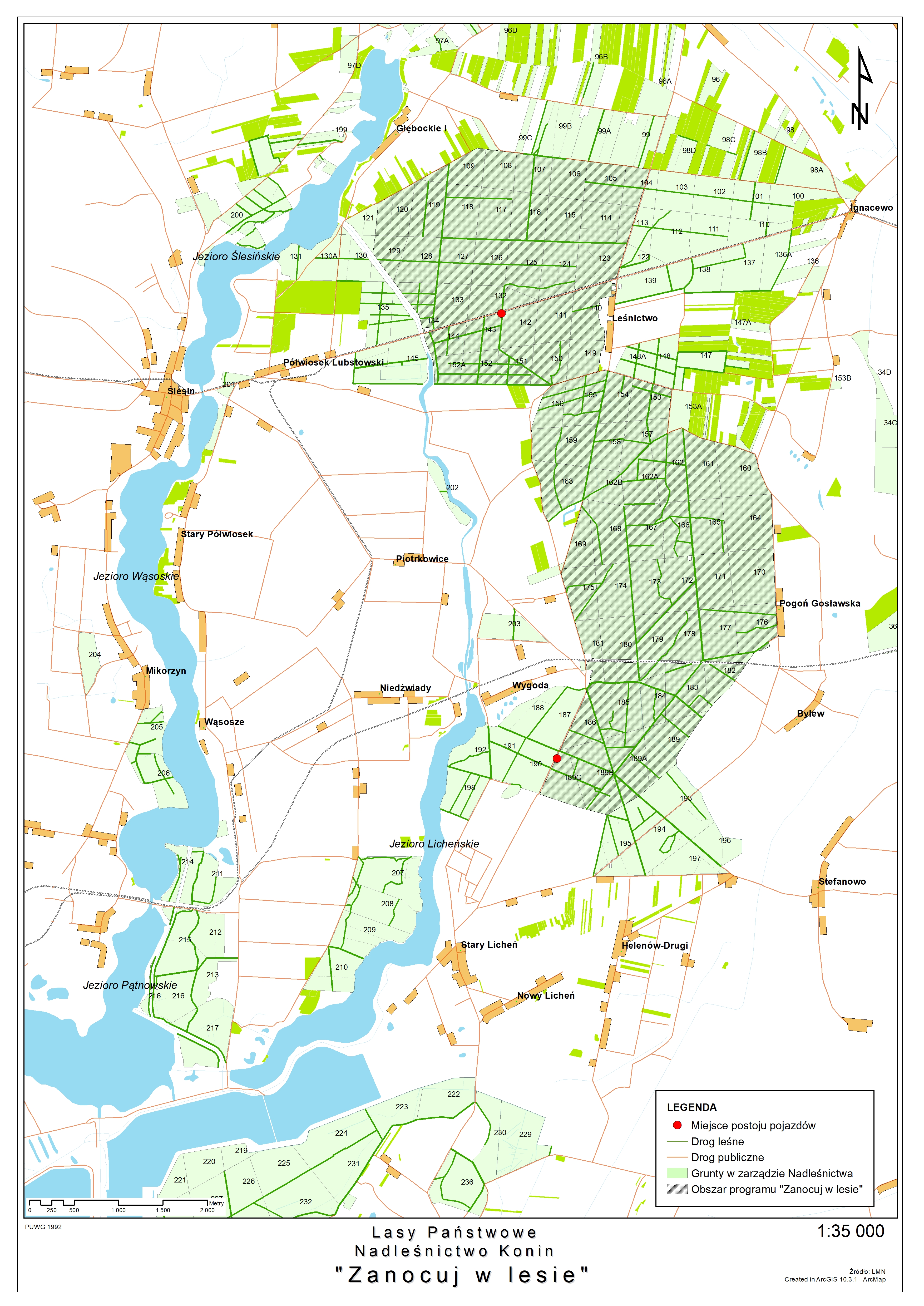 